Riparazioni di oggetti in oroLa manodopera specializzata del nostro laboratorio ci permette di poter offrire interventi di grande pregio e qualità, comprese le riparazioni di oggetti di oreficeria.In questa sezione esponiamo alcune foto fatte durante le fasi di riparazione e saldatura.
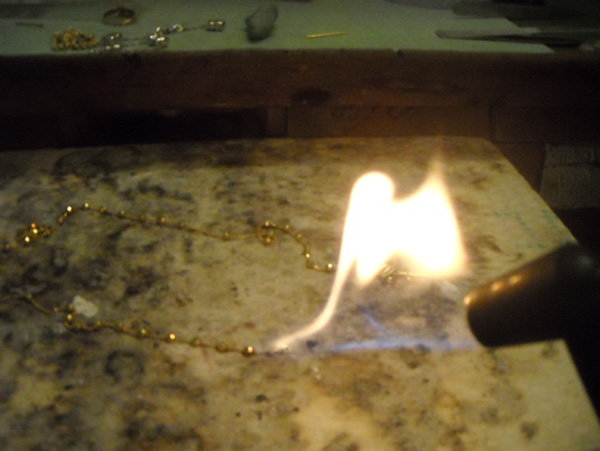 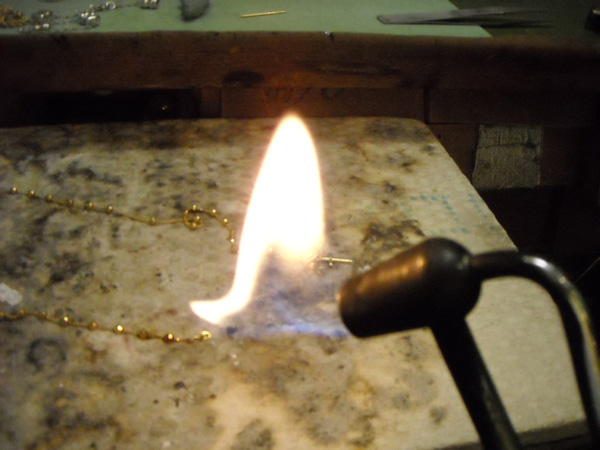 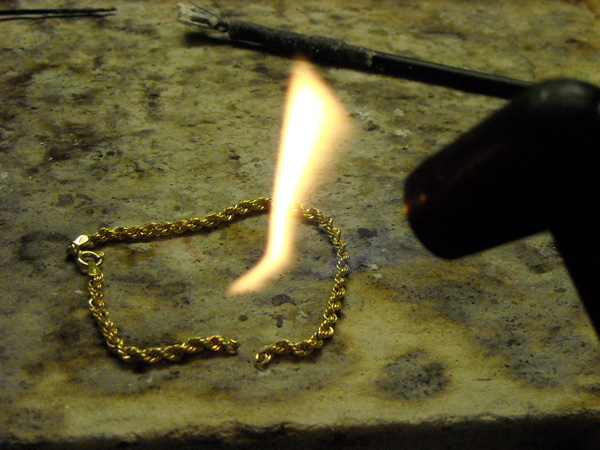 